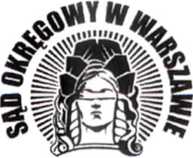 ZARZĄDZENIE NR 3466/2023
PREZESA SĄDU OKRĘGOWEGO W WARSZAWIE
z dnia 29 grudnia 2023 r.w sprawie wprowadzenia 
w Sądzie Okręgowym w Warszawie Regulaminu Portalu Informacyjnego 
sądów powszechnychNa podstawie art. 22 § 1 pkt 1 lit. a ustawy z dnia 27 lipca 2001 r. Prawo o ustroju sądów powszechnych (t.j. Dz.U. z 2023 r. poz. 217 ze zm.) w związku z § 132 ust. 1 rozporządzenia Ministra Sprawiedliwości z dnia 18 czerwca 2019 r. – Regulamin urzędowania sądów powszechnych (t.j. Dz.U. z 2022 r. poz. 2514 ze zm.) zarządzam, co następuje:§ 1.W Sądzie Okręgowym w Warszawie udostępnia się dane o sprawie, treści protokołów i pism sądowych za pośrednictwem Portalu Informacyjnego sądów powszechnych z obszaru apelacji warszawskiej wprowadzonym Zarządzeniem nr 43/21 Prezesa Sądu Apelacyjnego w Warszawie z dnia 18 czerwca 2021 r. w sprawie wprowadzenia Regulaminu Portalu Informacyjnego sądów powszechnych z obszaru apelacji warszawskiej, zmienionym Zarządzeniem nr 54/23 Prezesa Sądu Apelacyjnego w Warszawie z dnia 19 lipca 2023 r. 
-  w brzmieniu ustalonym w Załączniku nr 1.§ 2.Wprowadza się wykaz typów spraw wraz ze wskazaniem daty rozpoczęcia publikacji przez Sąd Okręgowy w Warszawie w Portalu Informacyjnym sądów powszechnych 
z obszaru apelacji warszawskiej w brzmieniu ustalonym w Załączniku nr 2.Wprowadza się wykaz pism podlegających czasowemu wyłączeniu od publikacji przez Sąd Okręgowy w Warszawie w Portalu Informacyjnym sądów powszechnych z obszaru apelacji warszawskiej w brzmieniu ustalonym w Załączniku nr 3.§ 3.Wszystkie sprawy zakończone udostępniane użytkownikom przez XVI Wydział Gospodarczy, XX Wydział Gospodarczy, XXIII Wydział Gospodarczy Odwoławczy i Zamówień Publicznych, XXVI Wydział Gospodarczy w Portalu Informacyjnym za pośrednictwem wycofanego programu SAWA pozostają nadal widoczne i są opatrzone dopiskiem „Migracja”. Nie ma możliwości wnioskowania o dostęp do tych spraw oraz nie podlegają one aktualizacji.§ 4.Wszystkie sprawy niezakreślone i nieprawomocne przeniesione z systemu SAWA do systemu Sędzia 2 firmy ZETO-Świdnica sp. z o.o. z siedzibą w Świdnicy będą udostępnione użytkownikom w Portalu Informacyjnym za pośrednictwem systemu Sędzia 2 firmy ZETO-Świdnica sp. z o.o. z siedzibą w Świdnicy.§ 5.Zarządzenie wchodzi w życie z dniem 01 stycznia 2024 r. i podlega publikacji na portalu wewnętrznym oraz na stronie internetowej Sądu Okręgowego w Warszawie.Uchyla się Zarządzenie nr 383/2021 Prezesa Sądu Okręgowego w Warszawie z dnia 
24 czerwca 2021 r. w sprawie wprowadzenia w Sądzie Okręgowym w Warszawie Regulaminu Portalu Informacyjnego sądów powszechnych.Joanna Przanowska-Tomaszek